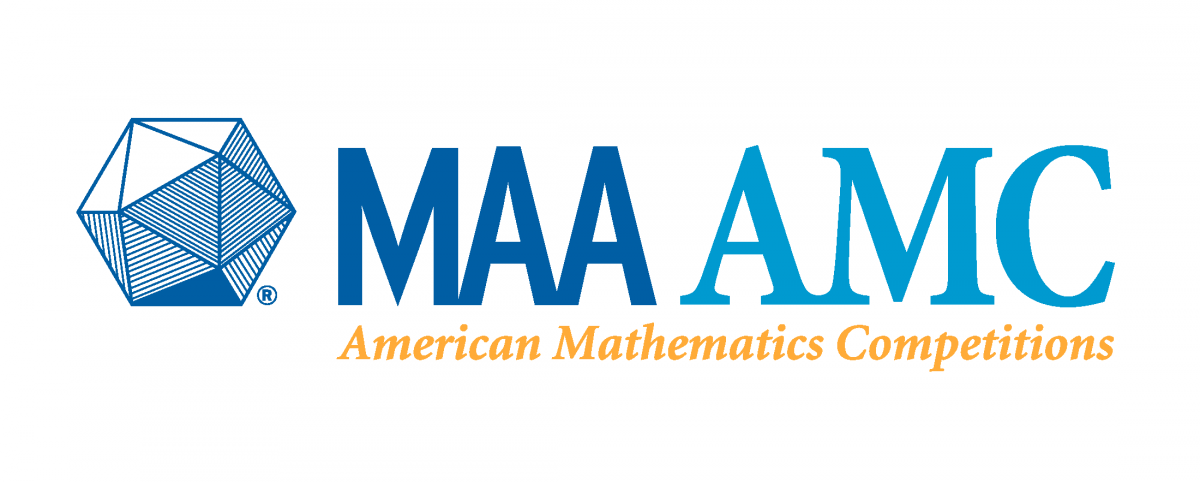 2021 Fall AMC 10 B Answer Key E B E C E B C C CABDBCDDDEACEBDAE